TRADICIONALNI SLOVENSKI ZAJTRK 6.a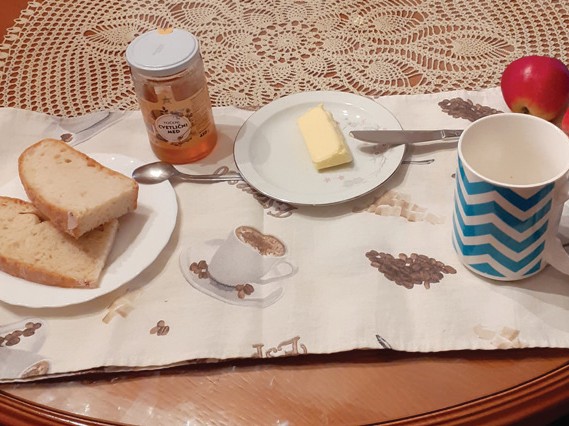 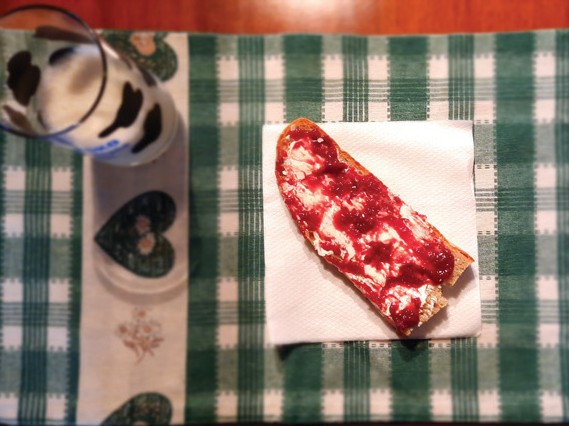 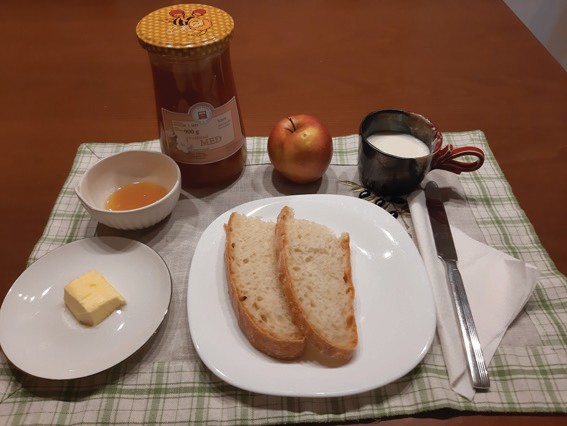 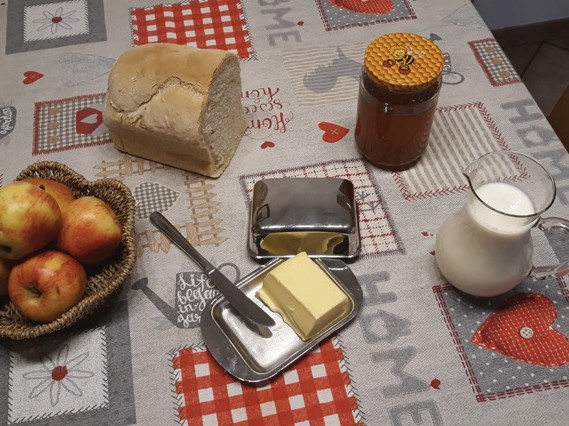 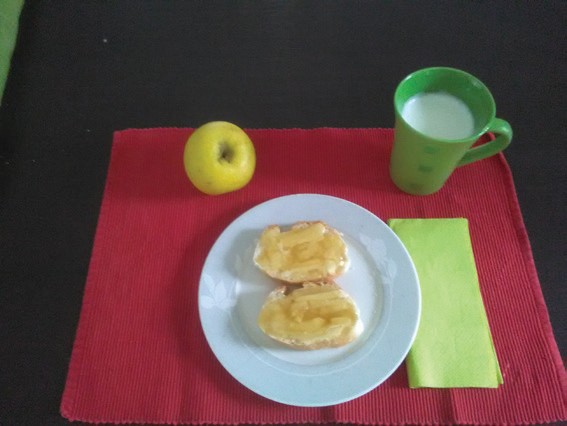 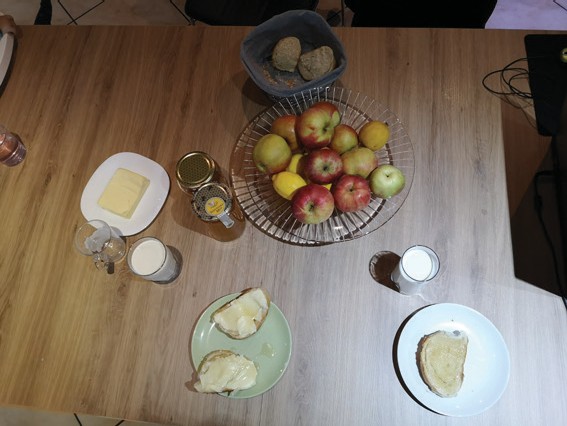 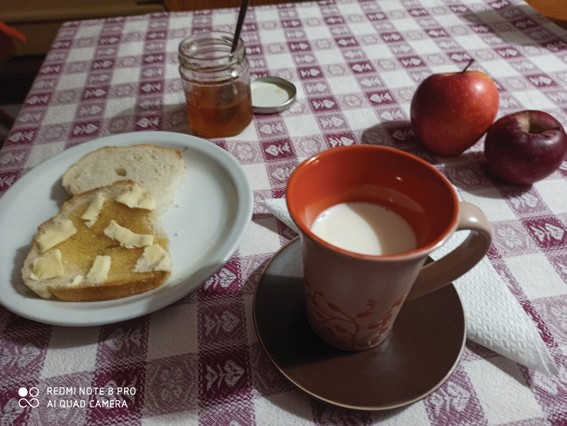 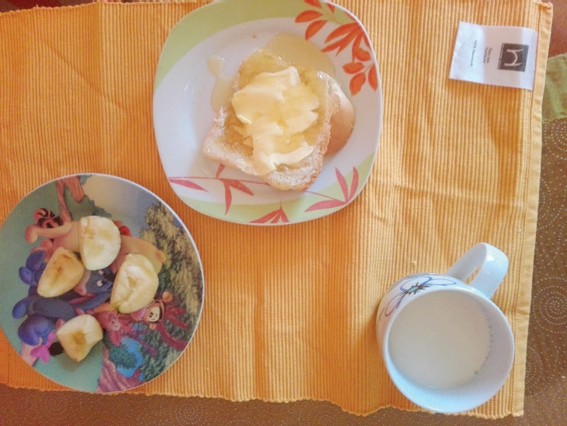 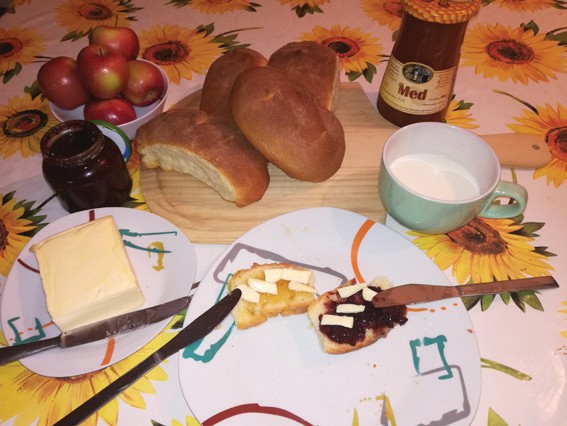 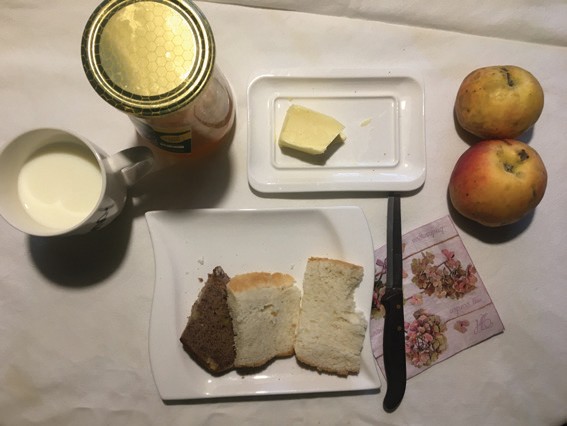 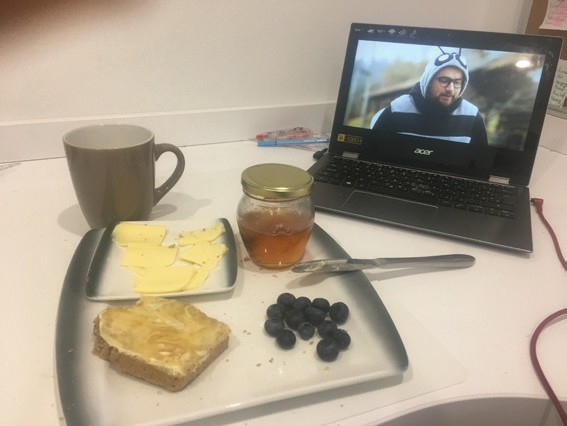 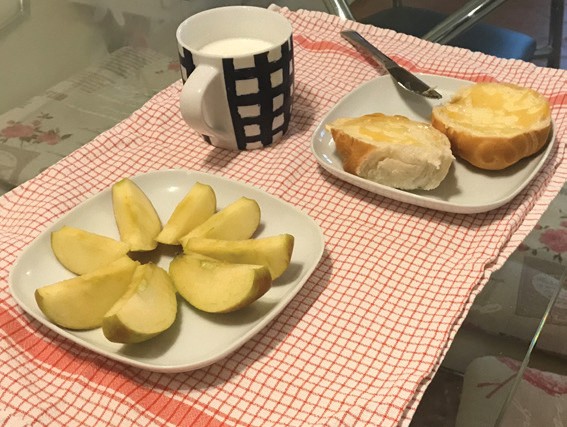 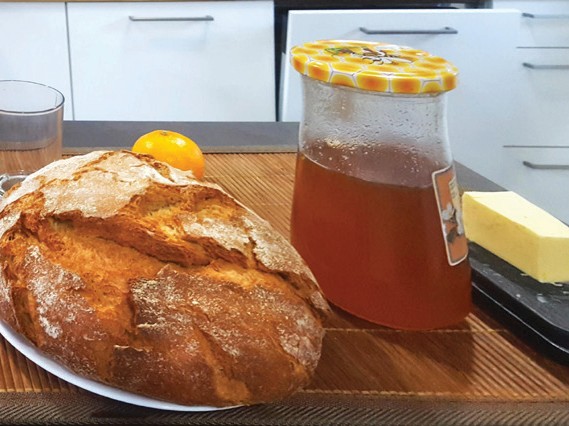 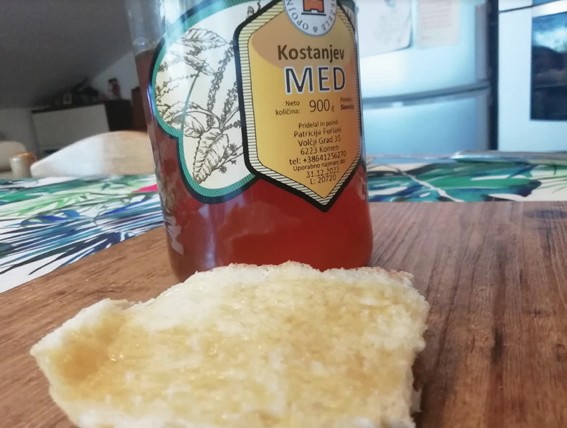 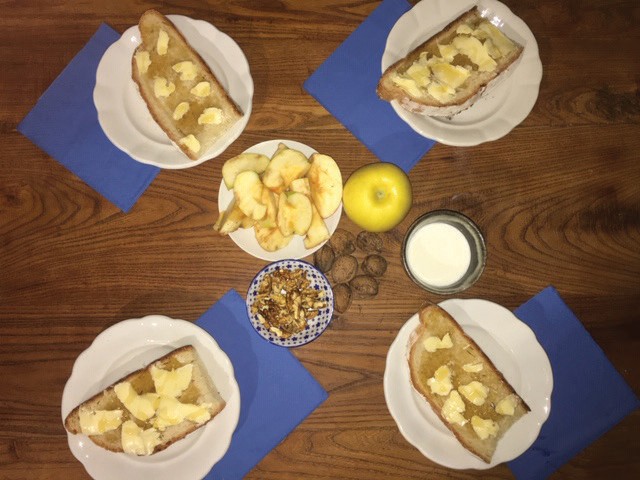 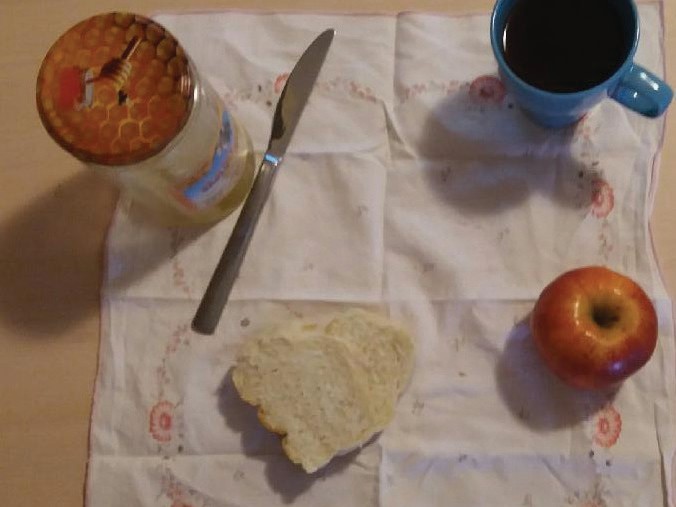 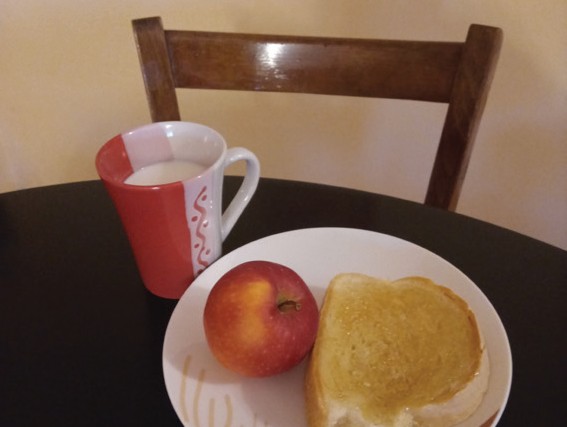 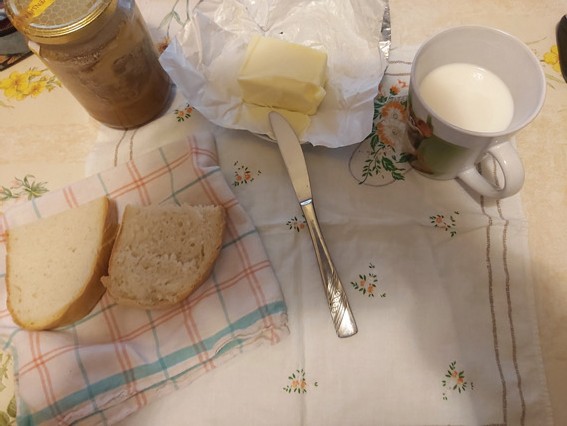 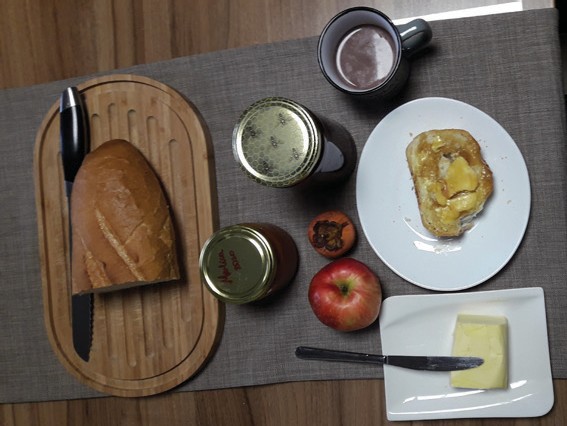 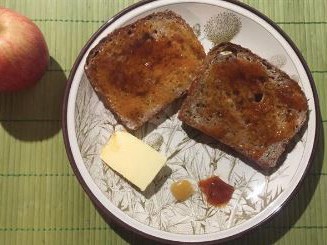 